MKQ zur nichtlin. Regression: Auffinden des Min. in der grafischen 3D-Darstellung:A = 8.6969696969697,   b = 0.0331212121212121,   F(a,b) = 22.8505097106158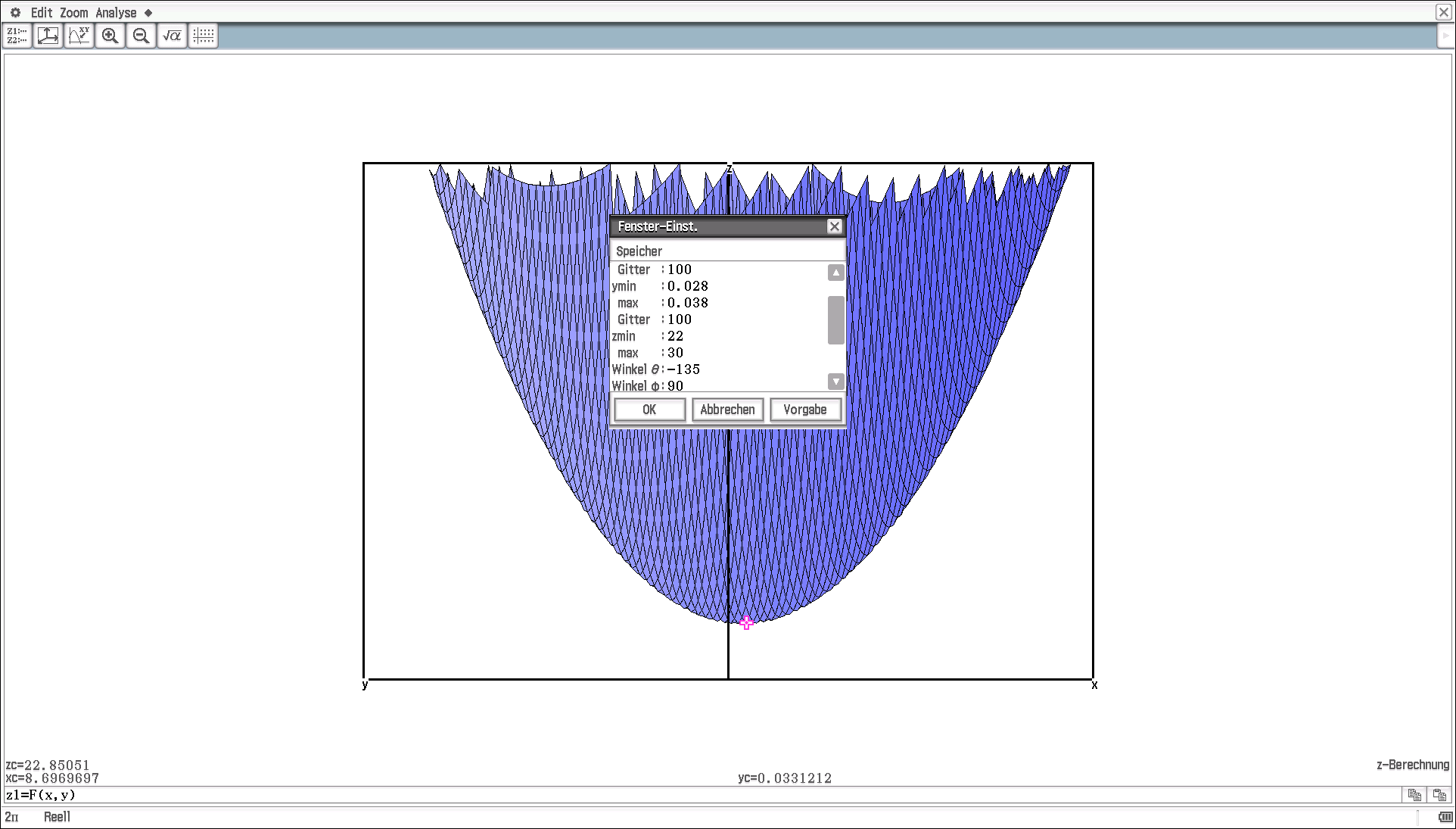 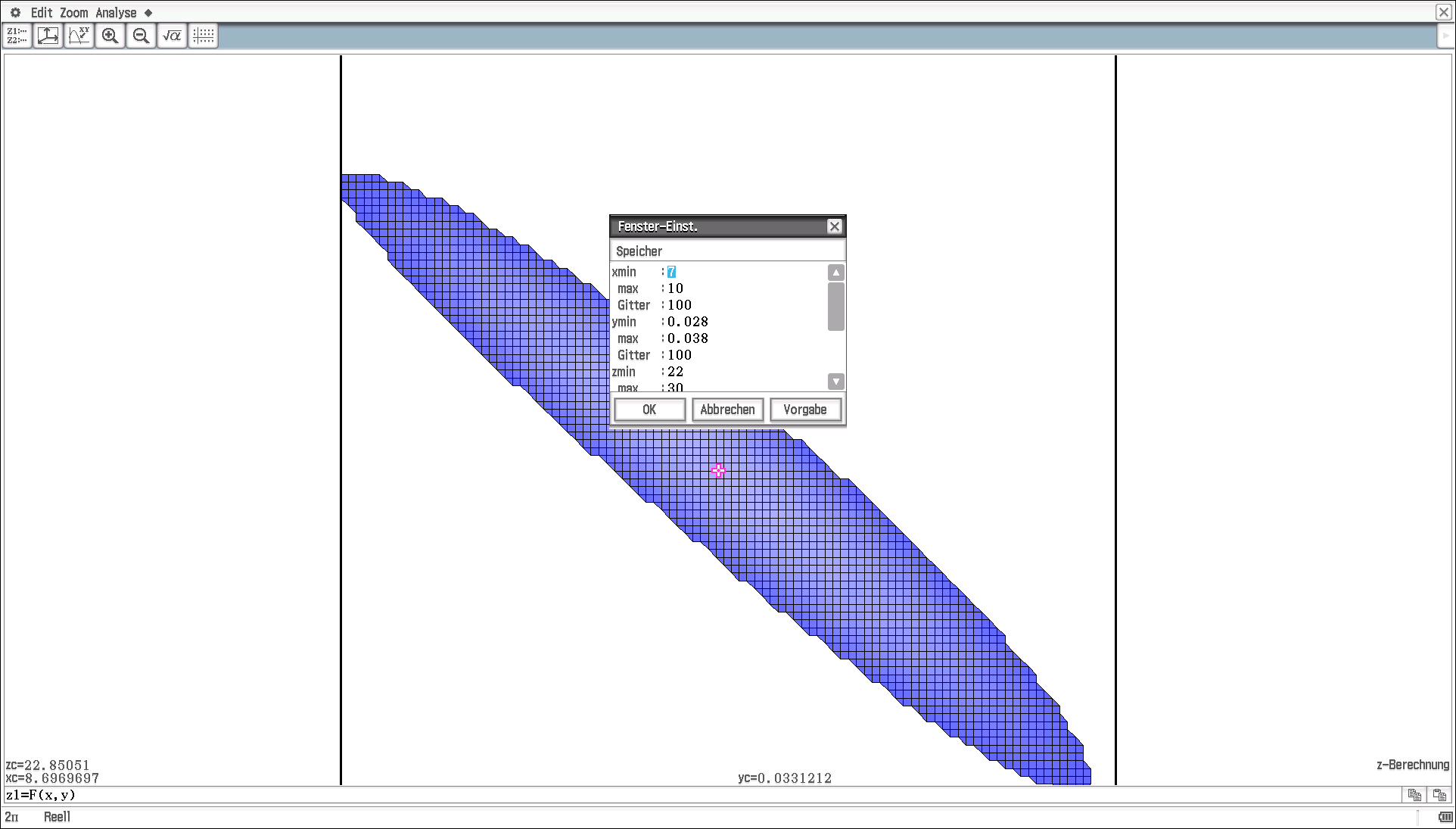 